A successful short break depends on the support and co-operation of the family/ group’s referrer.  As the referrer please complete this form with the main applicant.  Please see the guidance notes for more information.1. Referrer detailsPlease provide us with the contact details of the individual making this referral2. Name and contact details of the main applicantPlease provide us with the name, contact details and monitoring information of the main applicant.3. Names of your guestsPlease let us know more about your guests who will be staying in the caravan with you. If any of your guests has a disability please provide more information in the box below. Please note our definition is wide and includes all forms of disability including mental health, Autism, Asperger’s Syndrome, learning difficulties as well as physical disabilities:4. TransportDoes the family/ group require transport to and from the caravan site?Will the family/ group be taking any bulky items? E.g. buggy (if so list these below)5. Further assistancePlease let us know of any support requirements members of the family/ group may have (e.g. a mobility/ disability issue).6. Cleaning the holiday homeWe do not have cleaners so families are expected to leave the caravan clean and ready for the next family.  You will receive a cleaning checklist when you arrive at the caravan. 7. Holiday criteriaHas anyone within the family/ group been to the caravan before? If yes when?	 Yes	     	          NoDoes the family/ group have any other opportunity to go on holiday this year?	 Yes	 NoDoes the family/ group live on a low income?	 Yes	 NoAre the family group paying for the holiday? If not please tell us which 	 Yes	 No?  organisation /individual will be making the payment. 	     	When was the family/ group’s last holiday?	     	Please state in years.8. Challenging CircumstancesPlease let us know if anyone in the family/ group is affected by any of the issues below. Alcohol and substance dependency	 Lack of community resources Young carer (under the age of 25)	 Mental health (e.g. anxiety/ depression) Carer (aged 25 or older)	 Physical health (e.g. disability) Debt	 Special needs (e.g. behavior & learning) Engaged in social work services	 Unemployment Inadequate housing	 Victim of Crime Other (please specify):      10. Challenging circumstancesUsing the scale 0 – 5 people tick one box in each row to indicate how the family/ group feels they have been affected by the following.11. Benefits of a holidayUsing the scale 0 – 5 please tick one box in each row to indicate what benefits the family/ group hopes to gain from the holiday.12. Holiday PaymentThe holiday will cost £200 plus a £50 returnable deposit (total of £250).  Please let us know if the family/ group or the referral agency will be paying for some or all of the holiday.13. Applicant’s statementPlease ask the applicant to detail in their own words why they feel they need a holiday, please use a separate sheet of paper if necessary.14. Referrer’s statementPlease let us know if you feel this family/ group needs a holiday and why, please use a separate sheet of paper if necessary.15. Referrer’s DeclarationPlease sign to show that you as the referrer have read the information and accept our terms and conditions.  Please note that without your agreement we cannot consider this application.I declare that the forenamed family/ group is being assisted by me and that the information give by the family/ group is correct and complete to the best of my knowledge.  I am aware of the family/ group’s circumstances and in my opinion the family/ group does not pose a significant risk of harm to themselves, other or property.I support this family/ group in their application and believe them to be a suitable referral for a break.I understand that completing this form does not guarantee a break for the family/ group.1616. GDPR CONSENT FORMUnder the General Data Protection Regulation (‘GDPR’) there are occasions when The Caravan Project must obtain your explicit consent to use your information, known as ‘Personal Data’.  Personal Data includes, but is not limited to your name, address, telephone number and email address.The Caravan Project would like to hold and use your information for the purposes set out below:Please tick all relevant boxes to indicate your consent.  You may consent to all of the purposes, any number of the purposes or none of the purposes.  If you do not consent to The Caravan Project using your information for the purposes listed below then we will not contact you. To keep me informed on the status of my application for a respite holiday or BIG DAY OUT  To contact me with regards to specific fund raising events by the Caravan Project To keep me informed of news, services, activities and events at the Caravan ProjectI consent to the Caravan Project contacting me for the above purposes by: Post     email      phone      SMS     social media including Facebook, TwitterYou can change your consent preferences or withdraw your consent completely by contacting The Caravan Project, 201 Alderman Road, Glasgow G13 3DD or by e-mailing office@caravanproject.co.ukFor full details of how the Caravan Project uses your information, please refer to our Privacy Policy which is available on our website or we can provide you with a printed version on request. 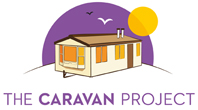 FORM AShort Break Application Form 2021Full Name:	Organisation:Telephone:	E-mail:Full Name:AddressE-Mail:Postcode:Postcode:Home Tel:Mobile Tel:Mobile Tel:Age:Are they a	 GHA Customer	 Other?     Are they a	 GHA Customer	 Other?     Are they a	 GHA Customer	 Other?     Are they a	 GHA Customer	 Other?     Are they a	 GHA Customer	 Other?     First NameSurnameAgePostcodeDisabilityGHA1.2.3.4.5.0 – Not applicable1 – Very slightly affected2 – slightly affected3 – Moderately affected4 – Highly affected5 – Very highly affectedFeeling isolated/ a sense of missing out on important opportunities for new experiences.Difficulties in balancing caring, work and life demands.Ill health or bereavement.Relationship difficulties within the family/ group or family/ group breakdown.Stress relating to issues in the home environment (including caring issues).Stress relating to issues at work.Stress relating to issues in the community.0 – Not applicable1 – Very slightly affected2 – slightly affected3 – Moderately affected4 – Highly affected5 – Very highly affectedTo be better able to cope with circumstances (e.g. balancing care, work and life).The chance to broaden horizons, experience new places and meet new people.To gain a sense of optimism for the future.The chance to spend quality time together as a family/ group.The opportunity to have a break away from home stresses or difficult circumstances.To raise aspirations through enhanced social and educational opportunities.The opportunity for fun and happy memories.Balance (total of £250)Family/ group’s contributionReferral agencies contributionSigned:Print Name:Date:Signed:Print Name:Date: